от  06.11.2019г.           № 19О проведении публичных слушаний                                                                                       по проекту Генерального  плана                                                                                                           Лейпцигского сельского поселения                                                                                 Варненского муниципального района, Челябинской области.         В соответствии со статьей 28 Федерального Закона №131 «Об общих принципах организации местного самоуправления в Российской Федерации» от 06.10.2003г., статьями 31-33 Градостроительного кодекса Российской Федерации, Уставом Лейпцигского сельского поселения Варненского муниципального района, Администрация Лейпцигского сельского поселения Варненского муниципального района ПОСТАНОВЛЯЕТ:  1.   Провести публичные слушания по проекту Генерального плана  Лейпцигского сельского поселения, Варненского муниципального района, Челябинской области. 16 декабря  2019 г., в 11.00 по адресу: с. Лейпциг, ул. Советская д.46  (здание администрации).2.  Создать рабочую группу по подготовке и проведению публичных слушаний.                                                                                                                              3. Утвердить план мероприятий по подготовке и проведению публичных слушаний.                                                                                                                                          4. С проектом    Генерального плана Лейпцигского сельского поселения, Варненского муниципального района, Челябинской области  можно ознакомиться на официальном сайте Лейпцигского сельского поселения Варненского муниципального района    или    в администрации сельского поселения по адресу: с. Лейпциг, ул. Советская , д.46. 5. Установить, что предложения и замечания по проекту могут быть направлены по адресу:457214 ул. Советская, 46, или по e-mail: leipcigspec@mail.ru6.  Настоящее постановление вступает в силу с момента подписания.                                     7. Настоящее постановление подлежит официальному опубликованию в средствах массовой информации и на официальном сайте Лейпцигского сельского поселения.       Глава Лейпцигского сельского поселения                         Э.Т.Пискунова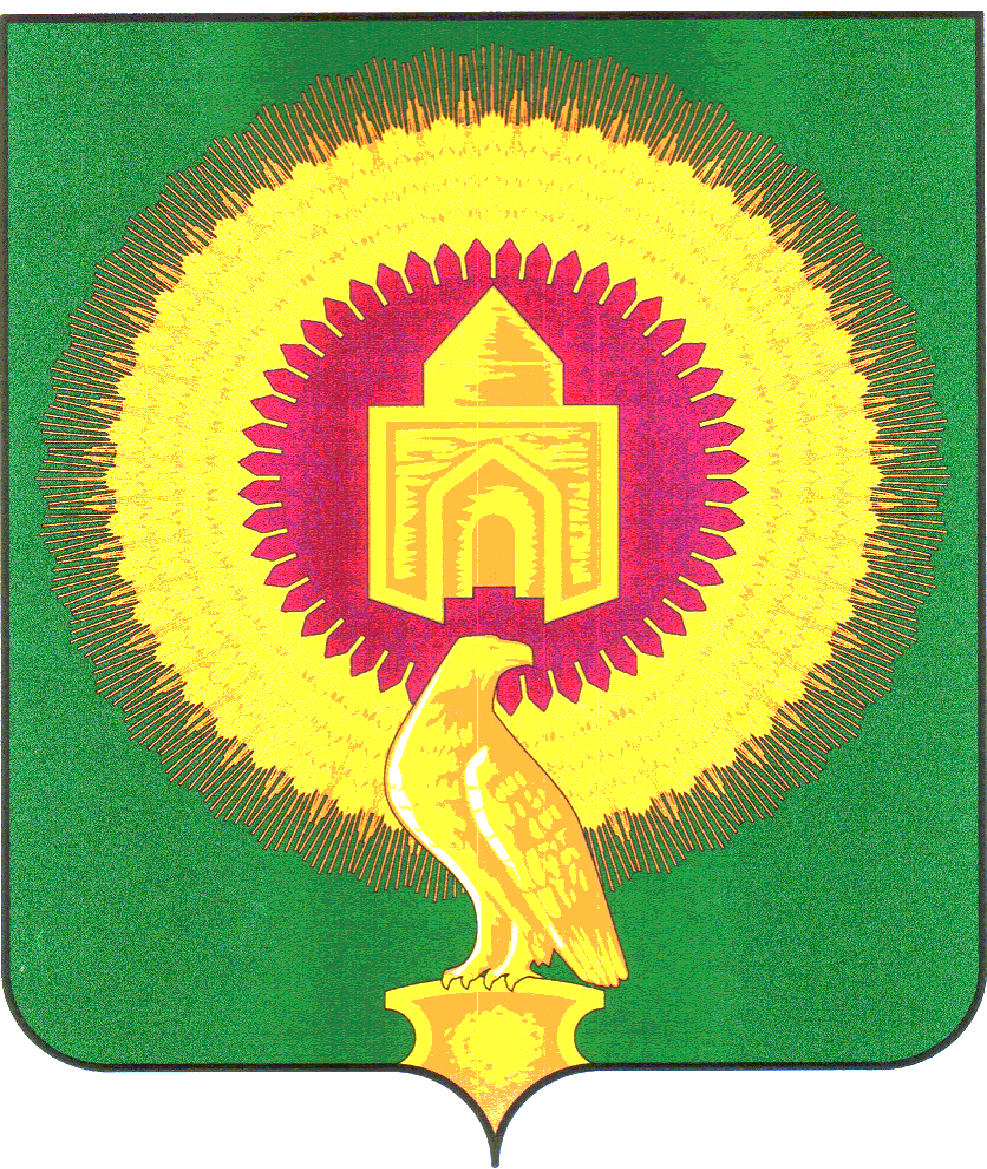 АДМИНИСТРАЦИЯ                                                                       ЛЕЙПЦИГСКОГО СЕЛЬСКОГО ПОСЕЛЕНИЯВАРНЕНСКОГО МУНИЦИПАЛЬНОГО РАЙОНАЧЕЛЯБИНСКОЙ ОБЛАСТИПОСТАНОВЛЕНИЕ